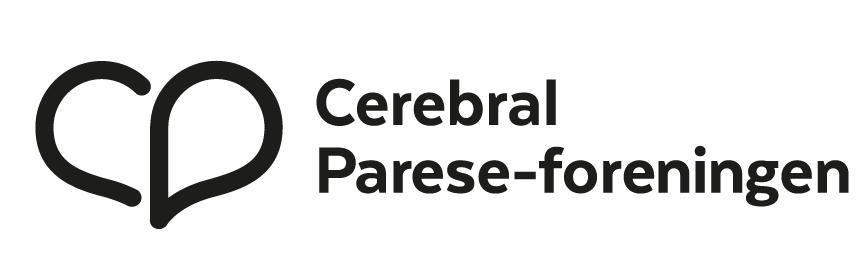 Valgkomiteens sjekklisteOppgaver Når?Oppstart av arbeidet Valgkomiteens leder innkaller valgkomiteen til møte, tar initiativ til oppstart
(oppstart gjøres i samråd med styret i fylkesavdelingen)Valgkomiteens leder får klarhet i tidspunkt for årsmøtet.Ved årsskiftetMøteplan og framdriftsplan
Valgkomiteen drøfter arbeidsform, antall møter, setter opp tidsfrister osv.Første møteSkaffe oversikt over hvem som er på valg
Aktuelle dokumenter er protokollen fra forrige årsmøte og vedtektene som regulerer valg av styremedlemmer (§ 5.4.2)Første møteDrøfte hvordan kandidater kan rekrutteres og fordele oppgaver med å ta kontakt Oppdatert medlemsliste kan fås av styreleder eller ved å henvende seg til sekretariatetFørste møte, forslag innarbeides i framdriftsplanFå oversikt over hvem som ønsker gjenvalgStyret bør også kontaktes for å høre hvordan styret har fungert, finne ut om det er eventuelle utfordringer som må/bør adresseres.Styremedlemmene kontaktes tidlig i prosessen. Be medlemmene om innspill på kandidaterKonferer gjerne med styret angående formulering av tekst. Det er viktig at det fremgår hvordan og til hvem de skal fremme forslag.
Årsmøteinnkalling er seneste mulighet.
Vurder gjerne en egen henvendelse som kan sendes ut pr. post eller mail.Senest 4 uker før årsmøteSnakke med aktuelle kandidater

Løpende arbeid gjennom hele prosessen, avsluttes innen valgkomiteens siste møte. Foreta en skriftlig innstilling overfor årsmøtet
Avklar med de innstilte kandidatene og eventuelt de som ikke blir innstilt.Valgkomiteens avsluttende møte, senest en uke før årsmøteAvklare hvordan forslagene skal begrunnes.
Blant annet må sammensetningen avveies, slik at både voksne med CP og foreldregruppen er representert.Valgkomiteens avsluttende møte, senest en uke før årsmøteGjøre innstillingen kjent for medlemmene
Avtal med styret hvordan innstillingen skal offentliggjøres (e-post, nettsider osv.)En uke før årsmøtetPresentere innstillingen 
Valgkomiteens leder presenterer innstillingen.Det er også mulig å avtale slik at kandidatene sier litt om seg selv i selve møtet.På årsmøtet